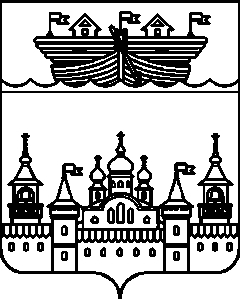 СЕЛЬСКИЙ СОВЕТЕГОРОВСКОГО СЕЛЬСОВЕТАВОСКРЕСЕНСКОГО МУНИЦИПАЛЬНОГО РАЙОНАНИЖЕГОРОДСКОЙ ОБЛАСТИРЕШЕНИЕ29 января 2018 года	№ 4О внесении изменений в Положение о муниципальной службе в Егоровском сельсовете Воскресенского муниципального района, утвержденное решением сельского Совета Егоровского сельсовета Воскресенского муниципального района Нижегородской области от 01 июня 2010 года № 11В соответствии с Законом Нижегородской области от 25 мая 2017 года № 177-З «О внесении изменений в Закон Нижегородской области «О муниципальной службе в Нижегородской области», сельский Совет решил:1.Внести в Положение о муниципальной службе в Егоровском сельсовете Воскресенского муниципального района Нижегородской области, утвержденное решением сельского Совета Егоровского сельсовета Воскресенского муниципального района Нижегородской области от 01 июня 2010 года № 11 (с изменениями, внесенными решениями сельского Совета от 14.09.2012 № 12, 01.10.2012 № 14, 25.03.2013 № 5, 04.06.2013 №:6, 10.10.2013 № 12, 18.11.2014 № 28, 10.04.2015 № 7, 29.02.2016 № 9, 29.03.2016 №12, 28.10.2016 № 30, 31.12.2016 №38, 27.03.2017 № 7, 14.06.2017 № 17 (далее- Положение), следующие изменения:1)в главе 4:а)в пункте 1 слова «органов местного самоуправления» исключить;б)в подпункте 4 пункте 12 слово «медицинского учреждения;» заменить словами «медицинской организации. В соответствии с Федеральным законом «О муниципальной службе в Российской Федерации» порядок прохождения диспансеризации, перечень таких заболеваний и форма заключения медицинской организации устанавливаются уполномоченным Правительством Российской Федерации федеральным органом исполнительной власти;»;в)подпункт 9 пункта 12 после слов «предусмотренных» дополнить словами «Федеральным законом «О муниципальной службе в Российской Федерации», Федеральным законом «О противодействии коррупции» и другими»;г)подпункт 10 пункта 12 дополнить словами «-в течение 10 лет со дня истечения срока, установленного для обжалования указанного заключения в призывную комиссию соответствующего субъекта Российской Федерации, а если указанное заключение и (или) решение призывной комиссии соответствующего субъекта Российской Федерации по жалобе гражданина на указанное заключение были обжалованы в суд, - в течение 10 лет со дня вступления в законную силу решения суда, которым признано, что права гражданина при вынесении указанного заключения и (или) решения призывной комиссии соответствующего субъекта Российской Федерации по жалобе гражданина на указанное заключение не были нарушены»;д)в пункте 17 слова «, а также обязан соблюдать иные ограничения, установленные Федеральным законом «О противодействии коррупции» исключить;е)в пункте 18 слова «(далее также - комиссия)» исключить;ж)пункт 25 дополнить словами «(далее также - комиссия)»;з)в пункте 31 слова «если федеральным законом» заменить словами «если федеральными законами»;и)пункт 33 изложить в следующей редакции:«33.Лица, виновные в разглашении сведений о доходах, расходах, об имуществе и обязательствах имущественного характера муниципальных служащих или в использовании этих сведений в целях, не предусмотренных законодательством Российской Федерации, несут ответственность в соответствии с законодательством Российской Федерации.»;2) в пункте 4 главы 5 абзац седьмой изложить в следующей редакции:«Допускается продление срока нахождения на муниципальной службе муниципальных служащих, достигших предельного возраста, установленного для замещения должности муниципальной службы. Однократное продление срока нахождения на муниципальной службе муниципального служащего допускается не более чем на один год.»;3)в главе 7:а) подпункт 6 пункт 2 изложить в следующей редакции:«6)размер оклада за классный чин устанавливается в зависимости от присвоенного муниципальному служащему классного чина в размере:».б)пункт 9 изложить в следующей редакции:9.Пенсионное обеспечение муниципального служащего и членов его семьи.1.Лица, замещавшие должности муниципальной службы, имеют право на пенсию за выслугу лет при соблюдении условий ее назначения за счет средств местного бюджета.2. Для назначения пенсии за выслугу лет лицам, замещавшим должности муниципальной службы, в муниципальном образовании создается комиссия.«Состав, порядок деятельности комиссии, условия назначения пенсии за выслугу лет, порядок исчисления стажа для назначения пенсии за выслугу лет, размер пенсии за выслугу лет, порядок и сроки назначения, выплаты, перерасчёта, индексации и возобновления выплаты пенсии за выслугу лет устанавливаются муниципальным нормативным правовым актом представительного органа муниципального образования аналогично правилам назначения пенсии за выслугу лет для лиц, замещавших должности государственной гражданской службы Нижегородской области, установленным Законом Нижегородской области «О пенсии за выслугу лет лицам, замещавшим государственные должности Нижегородской области и должности государственной гражданской службы Нижегородской области, и иных доплатах к пенсии».»;3.Размер среднемесячного заработка, учитываемый для исчисления пенсии за выслугу лет лицу, замещавшему должность муниципальной службы, не должен превышать среднемесячного заработка, учитываемого при исчислении пенсии за выслугу лет лицу, замещавшему сопоставимую должность государственной гражданской службы, исходя из соотношения должностей муниципальной службы и должностей государственной гражданской службы Нижегородской области, установленного настоящим Законом.4.В случае смерти муниципального служащего, связанной с исполнением им должностных обязанностей, в том числе наступившей после увольнения его с муниципальной службы, члены семьи умершего имеют право на получение пенсии по случаю потери кормильца в порядке, определяемом федеральными законами.5.При выходе на трудовую пенсию с муниципальной должности муниципальной власти или муниципальной службы Егоровского сельсовета Воскресенского района Нижегородской области лицу, замещавшему указанную должность, выплачивается за счет средств местного бюджета единовременное денежное вознаграждение исходя из установленного должностного оклада на момент увольнения в размере:трех с половиной должностных окладов при стаже государственной (муниципальной) службы не менее 15 лет;пяти с половиной должностных окладов при стаже государственной (муниципальной) службы от 20 до 25 лет или однократного должностного оклада за каждый полный год работы на муниципальной должности муниципальной власти Егоровского сельсовета Воскресенского района при стаже работы в пределах одного срока полномочий;восьми должностных окладов при стаже государственной (муниципальной) службы 25 и более лет или при стаже работы на муниципальной должности муниципальной власти Егоровского сельсовета Воскресенского района свыше одного срока полномочий - однократного должностного оклада за каждый год работы в пределах одного срока полномочий и 0,5 должностного оклада за каждый полный год работы в пределах второго и последующих сроков полномочий.в)пункт 10 изложить в следующей редакции:«10.Стаж муниципальной службы1.В стаж (общую продолжительность) муниципальной службы включаются периоды замещения:1)должностей муниципальной службы;2)муниципальных должностей;3)государственных должностей Российской Федерации и государственных должностей субъектов Российской Федерации;4)должностей государственной гражданской службы, воинских должностей и должностей федеральной государственной службы иных видов;5)иных должностей в соответствии с федеральными законами.2.В стаж муниципальной службы для определения продолжительности ежегодного дополнительного оплачиваемого отпуска за выслугу лет, предоставляемого муниципальным служащим, и установления им других гарантий, предусмотренных федеральными законами, законами Нижегородской области и уставами муниципальных образований, помимо периодов замещения должностей, указанных в части 1 настоящей статьи, включаются (засчитываются) также периоды замещения должностей, включаемые (засчитываемые) в стаж государственной гражданской службы в соответствии с частью 2 статьи 54 Федерального закона "О государственной гражданской службе Российской Федерации".3.В стаж муниципальной службы для назначения пенсии за выслугу лет муниципальным служащим включаются (засчитываются) помимо периодов замещения должностей, указанных в части 1 настоящей статьи, иные периоды в соответствии со статьей 7 Закона Нижегородской области "О пенсии за выслугу лет лицам, замещавшим государственные должности Нижегородской области и должности государственной гражданской службы Нижегородской области, и иных доплатах к пенсии" и муниципальными правовыми актами.»;4)в главе 8:а)в пункте 5 слова «федеральным законом» заменить словами «Федеральным законом «О муниципальной службе в Российской Федерации»;б)дополнить пунктом 10 следующего содержания:«10.Сведения о применении к муниципальному служащему взыскания в виде увольнения в связи с утратой доверия включаются органом местного самоуправления, в котором муниципальный служащий проходил муниципальную службу, в реестр лиц, уволенных в связи с утратой доверия, предусмотренный статьёй 15 Федерального закона «О противодействии коррупции.»;5) пункт 1 главы 9 1 дополнить словами «и с учётом положений Закона Нижегородской области «О муниципальной службе в Нижегородской области».6)Приложение № 4 изложить в новой редакции:«Приложение 4к Положению о муниципальной службе в Егоровском сельсовете Воскресенского муниципального районаРазмерыдолжностных окладов муниципальных служащих администрации Егоровского сельсовета Воскресенского муниципального района»2.Настоящее решение опубликовать путем размещения в информационно-телекоммуникационной сети «Интернет» на официальном сайте администрации Воскресенского муниципального района.3.Контроль за исполнением настоящего решения возложить на постоянную комиссию сельского Совета по социальной политике, регламенту, вопросам местного самоуправления, благоустройства (Т.П.Потанина).4.Настоящее решение вступает в силу со дня принятия и распространяется на правоотношения, возникшие с 1 января 2018 года.Глава местного самоуправления	В.Б.МироновКлассный чинРазмер оклада за классный чин Муниципальный советник 3 класса5428,00Секретарь муниципальной службы 1 класса1764,00Наименование должностиРазмеры должностных окладов1Глава администрации Егоровского сельсовета12109,00Специалист второй категории4993,00